Iscrizione al Servizio Trasporto scolastico A.S. 2023/2024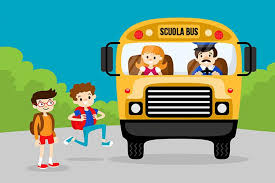 Si avvisa che è possibile effettuare le iscrizioni fino al 20 agosto 2023.L'iscrizione può essere effettuata on-line nel periodo di apertura delle iscrizioni accedendo: https://www.comune.collazzone.pg.it/index.php/servizi-anpr-accesso-per-il-cittadino.Per accedere è necessario essere in possesso di SPID (sistema pubblico di identità digitale) o CIE (Carta di identità elettronica).Sono tenuti a presentare domanda sia coloro che intendono usufruire del servizio per la prima volta, sia coloro che intendono confermarlo negli anni successivi. Per il servizio del trasporto scolastico agli utenti ammessi al servizio verrà consegnato un tesserino di riconoscimento, completo di foto del minore trasmessa dal genitore, il quale costituisce titolo di viaggio anche ai fini della relativa copertura assicurativa e dovrà essere esibito, a richiesta, sullo scuolabus.Prima di procedere all’iscrizione, si consiglia di consultare la “GUIDA all’iscrizione ai servizi scolastici Comune di Collazzone, a.s. 2023/2024”.Per informazioni telefoniche è possibile contattare i seguenti recapiti telefonici 075 8781702 oppure 075 8781700.